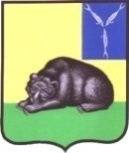 СОВЕТ МУНИЦИПАЛЬНОГО ОБРАЗОВАНИЯ ГОРОД ВОЛЬСКВОЛЬСКОГО МУНИЦИПАЛЬНОГО РАЙОНАСАРАТОВСКОЙ ОБЛАСТИ Р Е Ш Е Н И Е22 сентября 2023 года                        № 1/5-1                               г. ВольскОб избрании заместителя главы муниципального образования город Вольск – секретаря Совета      В соответствии со ст. 40 Федерального закона от 6 октября 2003 года № 131-ФЗ «Об общих принципах организации местного самоуправления в Российской Федерации» и ст. 19, 30 Устава муниципального образования город Вольск Вольского муниципального района Саратовской области, Совет муниципального образования город Вольск РЕШИЛ:   1. Избрать на должность заместителя главы муниципального образования город Вольск-секретаря Совета Сушенкову Инну Анатольевну на постоянной основе.                                                                                                                                                  2. Настоящее решение вступает в силу с момента принятия.Глава муниципального образования город Вольск                                                                                    С.В.Фролова